2017中国·安龙山地户外运动精英赛竞赛规程一、赛事组织单位：主办单位：中国登山协会贵州省体育局黔西南州人民政府承办单位：黔西南州文体广电新闻局安龙县人民政府二、比赛时间及地点：比赛时间：2017年8月26日-27日比赛地点：贵州省黔西南州安龙县三、比赛分组：1、精英组精英组分两个组别：男女混合双人组，男子双人组，每组限报50支队伍。各省、自治区、直辖市户外运动俱乐部、大专院校及相关从业机构等均可报名，参赛选手必须有代表单位。2、群众组公开报名，以户外运动爱好者为主，参赛运动员以个人形式参赛，分为男子组、女子组进行，运动员可参与越野跑、自行车、缅甸桥中的一项，也可参加所有三个项目。 四、参赛资格：1.参赛年龄为18周岁到60周岁（含18、60周岁），身体健康，报到时出具当年县级以上医院健康证明，含心电图。2.精英组参赛队员必须掌握各比赛项目技术，具备良好的水性和体能，队伍中至少有一名队员掌握自行车调试修理技术。3.群众组参赛运动员必须掌握所参加比赛项目技术，无不适合参加剧烈运动的病史。4.精英组运动员在比赛期间统一着装，群众组运动员全程携带组委会提供的号码布。5.被国际或国内任何单项组织停赛的运动员没有参赛资格。五、比赛路线、项目设置及竞赛规程1.精英组1.1第一天1.1.1比赛路线：全程约43公里1.1.2项目：山地越野跑、山地自行车、扎筏泅渡、岩壁速降。1.2第二天1.2.1比赛路线：全程约51公里1.2.2项目：山地越野跑、山地自行车、有序定向、跑骑交替、技能项目。    参照中国登山协会的《探险越野赛竞赛规则》，制定精英组各项目的组织实施细则。2.群众组2.1比赛路线：全程约17公里（只参加26日赛事）。2.2项目：越野跑（5km）、自行车（12km）、缅甸桥（50m）。2.3比赛规则：群众组运动员以户外爱好者为主，比赛以分段不连续竞速的形式进行，运动员可自由选择组委会设立的三个项目中任何一个或所有三个项目来进行报名，设立排名，不设奖金。在关门时间内完成相应比赛者即可获得相应奖品及完赛证书。比赛全程需佩戴号码布，不得偏离赛道。自行车全程携带号码布、头盔（组委会准备自行车，运动员也可使用自带自行车，自行车品牌类型不限）。缅甸桥装备由组委会统一提供。 六、精英组成绩判定与录取名次：1.在规定的时间内，完成当天赛程，计成绩。2.最终名次按累积用时由少到多排列。3.总奖金20万人民币。精英组各组总成绩录取前十二名，颁发奖牌、证书和奖金，不足十二名,按实际完成比赛的情况递减一名录取。4.精英组比赛设立完赛奖，每支队伍完赛，均可获得1500元人民币现金奖励。5.群众组男子组、女子组各组取三项总成绩用时最少的前三名队员颁发奖品，第一名颁发价值3000元户外用品，第二名颁发价值2000元户外用品，第三名颁发价值1000元户外用品。每个项目的前三名颁发奖品。三项全部完赛的运动员将获得组委会提供的精美礼品、完赛奖牌及证书。比赛奖品总价值50000元人民币。七、比赛装备：精英组1.组委会提供的装备：自行车号码牌  22.运动员需要携带的装备清单:在整个比赛过程中运动员按要求携带以下装备2.1队伍携带装备:2.2每名运动员需要携带的装备:3.各项目装备3.1绳索技能运动员个人装备   ATC或8字环   1      UIAA或CE 认证3.2山地车装备运动员个人装备队伍装备3.3扎筏泅渡装备运动员个人装备群众组1.组委会提供的装备：缅甸桥         若干      赛会提供缅甸桥装备2.运动员需要携带的装备清单:手机            1八、报名与报到：1.报名：精英组运动员请扫描二维码后关注步道联赛公众平台，点击进入官网进行注册，登录后选择自己要参加的组别报名。填写个人信息，支付赛事服务费及食宿费500元人民币/队，押金500元人民币/队，通过审核的队伍需在一周内支付食宿费及赛事组织服务费和比赛装备押金，共1000元人民币，逾期视为自动放弃参赛。赛事结束归还比赛器材后押金退还。    群众组100元人民币/人，（包括单项和多个项目的赛事服务费及活动期间的水补给）。押金500元人民币/人，赛事结束归还比赛器材后押金退还。运动员报名时需备注清楚报哪几个项目。提交报名，报名成功后手机会收到报名成功的信息。参赛编号可以在官网“个人中心”中之“正在参加”中查询。网上报名于8月20日截止，截止报名后最终名单将在网站上公布，参赛名单以网站公布为准。官方公众平台二维码：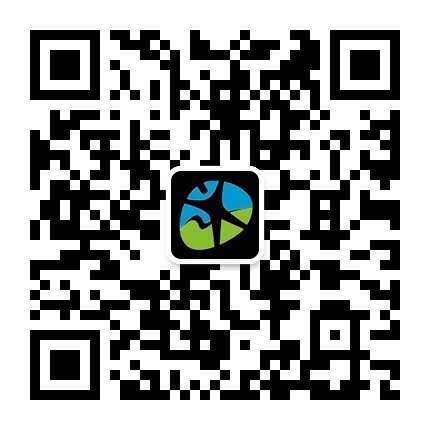 联系人：吴昊一联系电话：153551226692.报到：报到地点：湘江国际酒店地   址: 贵州省黔西南州安龙县栖凤街道办事处开发大道联系电话：0859-53388883.日程安排：8月24日-25日：精英组全天队伍报到并提交相关资料（25日16:00结束报到）8月25日：群众组运动员报到（09:00-16:00）8月25日：媒体通气会         精英组技术检查和装备检查（17:00-18:00）         精英组运动员技术会（19:00-20:00）         精英组准备比赛装备（21:00前）8月26日-27日：精英组、群众组比赛8月26日：群众组颁奖仪式8月27日：颁奖仪式8月28日：上午12:00前离会。九、 费用：1.食宿及服务费一旦支付，概不退还，参赛名额不得转让。2.比赛期间精英组食宿组委会负责，超出的天数费用自理。3.比赛中组委会提供精英组补给水和食品，并负责运动员装备转运。群众组提供补给水。十、抗议和申诉：凡对竞赛成绩、裁判员执法、参赛运动员资格有异议提出申诉者，需向组委会提交的《申诉书》及500元人民币申诉费方可受理。如果胜诉，全款退回。中国登山协会                                       2017年6月27日名次奖金数额1200002160003120004100005900068000770008600095000104000112000121000名称数量备注扎筏泅渡救生衣2可以使用自带救生衣器材箱若干计时指卡2路书1号码衣2名称数量备注手机1名称数量备注背包1救生哨1计时指卡1号码衣1名称数量备注安全带1主锁3UIAA或CE 认证扁带 2UIA或CE 认证, 一条120cm 和一条60cm 头盔 1山地车头盔，CE认证名称数量备注头盔1山地车头盔，CE认证山地车1修理工具1气筒1名称数量备注救生衣1赛会提供，也可使用自带救生衣名称数量数量备注自行车   1   1可以使用自带自行车寄存包11号码布11头盔          11头盔或安全帽气筒气筒1名称数量备注救生哨1